产品特性：万全智能遵循支持ISO18000-6C/6B所有命令,可同时支持国标GB/T29768、军标GJB7377.1协议的电子标签读取；射频频率支持国标GB：920MHz～925MHz、   GB：840MHz～845MHz；完全满足国内交通、电力、银行、军队等行业信息安全保密要求；VM-61TG/64TG射频模块，核心部件采用R2000为核心平台；产品应用：手持式RFID设备、嵌入式RFID设备、一体式RFID设备、写卡器设备；产品尺寸： 板框图                                                                                        结构图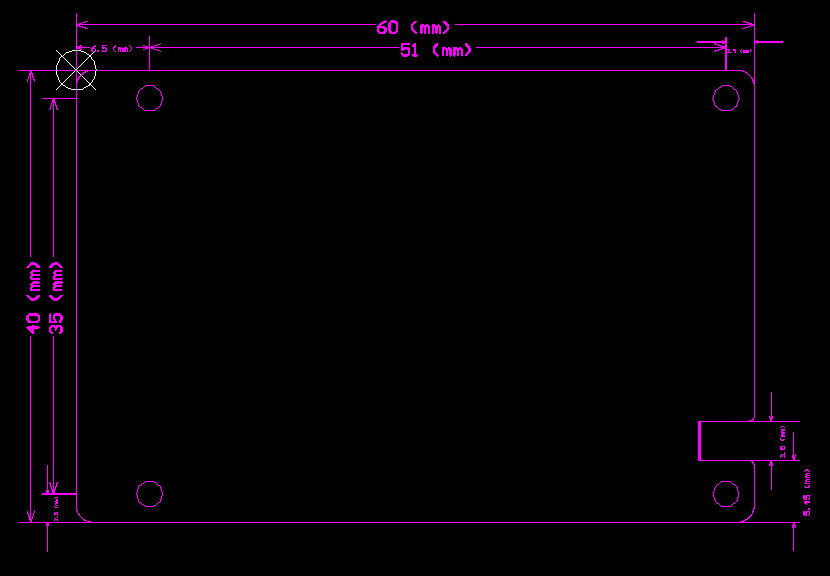 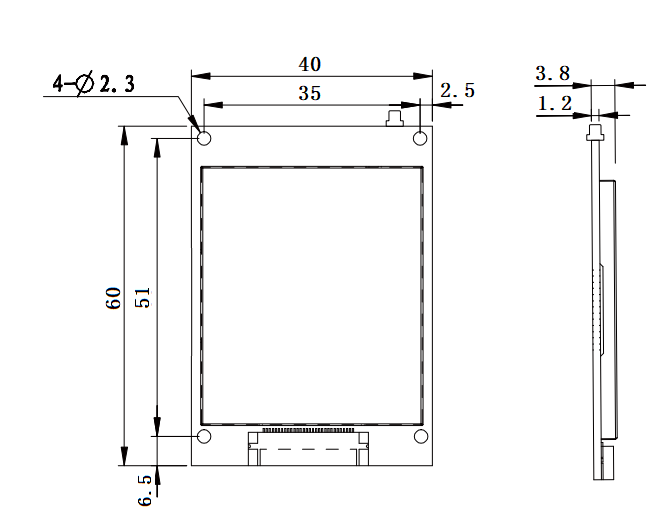                            VM-61TG（尺寸图）                                                                                     VM-61TG（尺寸图）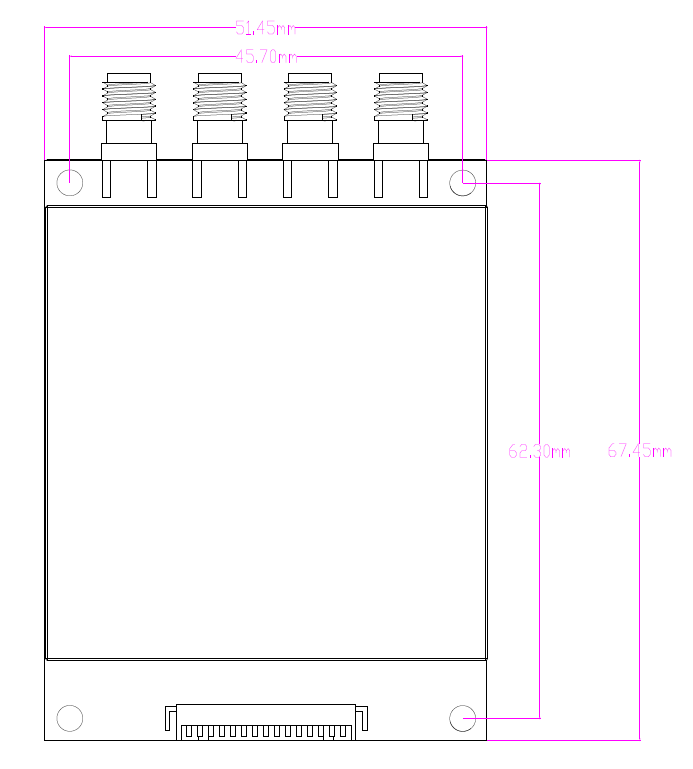 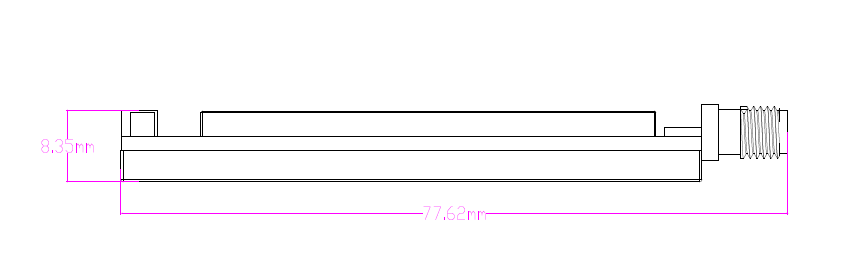 VM-61TG（尺寸图）产品参数：UHF RFID射频模块VM-61TG/64TG（国军标）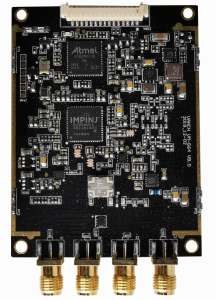 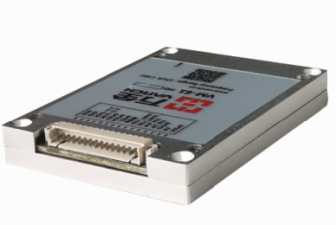 产品型号VM-61TG/64TG（国军标）VM-61TG/64TG（国军标）VM-61TG/64TG（国军标）VM-61TG/64TG（国军标）VM-61TG/64TG（国军标）VM-61TG/64TG（国军标）VM-61TG/64TG（国军标）VM-61TG/64TG（国军标）参数特性参数特性参数特性数值数值数值数值数值数值通用供电参数特性参数特性测试条件最小值最小值典型值最大值单位(VCC = 5V， TA = 25℃)供电电压供电电压+3.5+3.5+5+17V(VCC = 5V， TA = 25℃)静态电流静态电流关功放状态26mA(VCC = 5V， TA = 25℃)工作电流工作电流输出功率27dBm（读卡状态）0.60.75A(VCC = 5V， TA = 25℃)工作电流工作电流输出功率33dBm（读卡状态）1.31.5A(VCC = 5V， TA = 25℃)功放效率功放效率输出功率33dBm50%(VCC = 12V， TA = 25℃)供电电压供电电压+3.5+3.5+12+17V(VCC = 12V， TA = 25℃)静态电流静态电流关功放状态11mA(VCC = 12V， TA = 25℃)工作电流工作电流输出功率33dBm（读卡状态）0.550.65A(VCC = 12V， TA = 25℃)功放效率功放效率输出功率33dBm50%射频参数性能参数参数测试条件最小值最小值典型值最大值单位(VCC = 5V， TA = 25℃)工作频率工作频率840840960MHz(VCC = 5V， TA = 25℃)频率容差频率容差5PPm(VCC = 5V， TA = 25℃)频率步进频率步进国标KHz(VCC = 5V， TA = 25℃)输出功率输出功率250dBm(VCC = 5V， TA = 25℃)发射功率步进发射功率步进1dB(VCC = 5V， TA = 25℃)输出功率平坦度输出功率平坦度输出功率27dBm-1-10.41dB(VCC = 5V， TA = 25℃)占用带宽占用带宽输出功率27dBm68KHz(VCC = 5V， TA = 25℃)ACPACP±250 kHz(±1 CH)-46dBc(VCC = 5V， TA = 25℃)ACPACP±500 kHz(±2 CH)-62dBc(VCC = 5V， TA = 25℃)VSWRVSWR关功放状态1.5模 块 功 能支持ISO18000-6C/6B所有强制命令,可同时支持GB/T29768、GJB7377.1协议能够定频或跳频工作输出功率可调,调节步进:1dB支持读写器自动空闲模式支持RSSI：可感知信号的强度支持标签数据过滤支持防碰撞协议支持多标签识别支持ISO18000-6C/6B所有强制命令,可同时支持GB/T29768、GJB7377.1协议能够定频或跳频工作输出功率可调,调节步进:1dB支持读写器自动空闲模式支持RSSI：可感知信号的强度支持标签数据过滤支持防碰撞协议支持多标签识别支持ISO18000-6C/6B所有强制命令,可同时支持GB/T29768、GJB7377.1协议能够定频或跳频工作输出功率可调,调节步进:1dB支持读写器自动空闲模式支持RSSI：可感知信号的强度支持标签数据过滤支持防碰撞协议支持多标签识别支持ISO18000-6C/6B所有强制命令,可同时支持GB/T29768、GJB7377.1协议能够定频或跳频工作输出功率可调,调节步进:1dB支持读写器自动空闲模式支持RSSI：可感知信号的强度支持标签数据过滤支持防碰撞协议支持多标签识别支持ISO18000-6C/6B所有强制命令,可同时支持GB/T29768、GJB7377.1协议能够定频或跳频工作输出功率可调,调节步进:1dB支持读写器自动空闲模式支持RSSI：可感知信号的强度支持标签数据过滤支持防碰撞协议支持多标签识别支持ISO18000-6C/6B所有强制命令,可同时支持GB/T29768、GJB7377.1协议能够定频或跳频工作输出功率可调,调节步进:1dB支持读写器自动空闲模式支持RSSI：可感知信号的强度支持标签数据过滤支持防碰撞协议支持多标签识别支持ISO18000-6C/6B所有强制命令,可同时支持GB/T29768、GJB7377.1协议能够定频或跳频工作输出功率可调,调节步进:1dB支持读写器自动空闲模式支持RSSI：可感知信号的强度支持标签数据过滤支持防碰撞协议支持多标签识别支持ISO18000-6C/6B所有强制命令,可同时支持GB/T29768、GJB7377.1协议能够定频或跳频工作输出功率可调,调节步进:1dB支持读写器自动空闲模式支持RSSI：可感知信号的强度支持标签数据过滤支持防碰撞协议支持多标签识别模块性能模块性能模块性能模块性能模块性能模块性能模块性能模块性能模块性能工作频率GB：920MHz～925MHz、   GB：840MHz～845MHz、FCC：902MHz～928MHz、ETSI：865MHz～868MHz （可选）GB：920MHz～925MHz、   GB：840MHz～845MHz、FCC：902MHz～928MHz、ETSI：865MHz～868MHz （可选）GB：920MHz～925MHz、   GB：840MHz～845MHz、FCC：902MHz～928MHz、ETSI：865MHz～868MHz （可选）GB：920MHz～925MHz、   GB：840MHz～845MHz、FCC：902MHz～928MHz、ETSI：865MHz～868MHz （可选）GB：920MHz～925MHz、   GB：840MHz～845MHz、FCC：902MHz～928MHz、ETSI：865MHz～868MHz （可选）GB：920MHz～925MHz、   GB：840MHz～845MHz、FCC：902MHz～928MHz、ETSI：865MHz～868MHz （可选）GB：920MHz～925MHz、   GB：840MHz～845MHz、FCC：902MHz～928MHz、ETSI：865MHz～868MHz （可选）GB：920MHz～925MHz、   GB：840MHz～845MHz、FCC：902MHz～928MHz、ETSI：865MHz～868MHz （可选）RF端口输出功率33dBm±1dB33dBm±1dB33dBm±1dB33dBm±1dB33dBm±1dB33dBm±1dB33dBm±1dB33dBm±1dB工作模式定频或跳频可选定频或跳频可选定频或跳频可选定频或跳频可选定频或跳频可选定频或跳频可选定频或跳频可选定频或跳频可选前向调制方式PR-ASK、DSB-ASKPR-ASK、DSB-ASKPR-ASK、DSB-ASKPR-ASK、DSB-ASKPR-ASK、DSB-ASKPR-ASK、DSB-ASKPR-ASK、DSB-ASKPR-ASK、DSB-ASK解码FM0, Miller 2/4/8FM0, Miller 2/4/8FM0, Miller 2/4/8FM0, Miller 2/4/8FM0, Miller 2/4/8FM0, Miller 2/4/8FM0, Miller 2/4/8FM0, Miller 2/4/8基带速率 40k ,160k,320k, 400k 40k ,160k,320k, 400k 40k ,160k,320k, 400k 40k ,160k,320k, 400k 40k ,160k,320k, 400k 40k ,160k,320k, 400k 40k ,160k,320k, 400k 40k ,160k,320k, 400k连续读标签距离（读EPC码）0～15米,连续读100次读成功率大于95％（无干扰环境）0～15米,连续读100次读成功率大于95％（无干扰环境）0～15米,连续读100次读成功率大于95％（无干扰环境）0～15米,连续读100次读成功率大于95％（无干扰环境）0～15米,连续读100次读成功率大于95％（无干扰环境）0～15米,连续读100次读成功率大于95％（无干扰环境）0～15米,连续读100次读成功率大于95％（无干扰环境）0～15米,连续读100次读成功率大于95％（无干扰环境）测试条件8dBi线极化天线，射频连接电缆插入损耗小于1dB，标准标签（灵敏度优于-18dBm）8dBi线极化天线，射频连接电缆插入损耗小于1dB，标准标签（灵敏度优于-18dBm）8dBi线极化天线，射频连接电缆插入损耗小于1dB，标准标签（灵敏度优于-18dBm）8dBi线极化天线，射频连接电缆插入损耗小于1dB，标准标签（灵敏度优于-18dBm）8dBi线极化天线，射频连接电缆插入损耗小于1dB，标准标签（灵敏度优于-18dBm）8dBi线极化天线，射频连接电缆插入损耗小于1dB，标准标签（灵敏度优于-18dBm）8dBi线极化天线，射频连接电缆插入损耗小于1dB，标准标签（灵敏度优于-18dBm）8dBi线极化天线，射频连接电缆插入损耗小于1dB，标准标签（灵敏度优于-18dBm）连续写标签距离（写EPC码）0～8米，连续写100次写成功率大于90％0～8米，连续写100次写成功率大于90％0～8米，连续写100次写成功率大于90％0～8米，连续写100次写成功率大于90％0～8米，连续写100次写成功率大于90％0～8米，连续写100次写成功率大于90％0～8米，连续写100次写成功率大于90％0～8米，连续写100次写成功率大于90％测试条件8dBi线极化天线，射频连接电缆插入损耗小于1dB，标准标签（灵敏度优于-18dBm）8dBi线极化天线，射频连接电缆插入损耗小于1dB，标准标签（灵敏度优于-18dBm）8dBi线极化天线，射频连接电缆插入损耗小于1dB，标准标签（灵敏度优于-18dBm）8dBi线极化天线，射频连接电缆插入损耗小于1dB，标准标签（灵敏度优于-18dBm）8dBi线极化天线，射频连接电缆插入损耗小于1dB，标准标签（灵敏度优于-18dBm）8dBi线极化天线，射频连接电缆插入损耗小于1dB，标准标签（灵敏度优于-18dBm）8dBi线极化天线，射频连接电缆插入损耗小于1dB，标准标签（灵敏度优于-18dBm）8dBi线极化天线，射频连接电缆插入损耗小于1dB，标准标签（灵敏度优于-18dBm）读卡速率＞400次/秒＞400次/秒＞400次/秒＞400次/秒＞400次/秒＞400次/秒＞400次/秒＞400次/秒多标签处理能力600张/3秒600张/3秒600张/3秒600张/3秒600张/3秒600张/3秒600张/3秒600张/3秒输出接口定义输出接口定义输出接口定义输出接口定义输出接口定义输出接口定义输出接口定义输出接口定义输出接口定义 邮票孔接口定义(可将邮票孔接口固定于PCB内，实现对射频板通讯及其控制)接口名称描述描述描述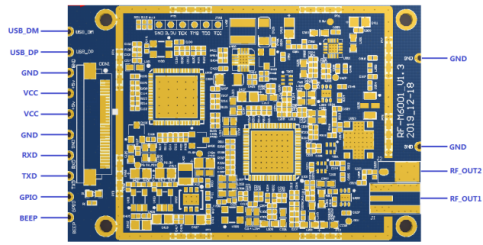  邮票孔接口定义(可将邮票孔接口固定于PCB内，实现对射频板通讯及其控制)USB_DMUSB 通讯接口USB 通讯接口USB 通讯接口 邮票孔接口定义(可将邮票孔接口固定于PCB内，实现对射频板通讯及其控制)USB_DPUSB 通讯接口USB 通讯接口USB 通讯接口 邮票孔接口定义(可将邮票孔接口固定于PCB内，实现对射频板通讯及其控制)VCCDC电源输入3.5V～17V DC电源输入3.5V～17V DC电源输入3.5V～17V  邮票孔接口定义(可将邮票孔接口固定于PCB内，实现对射频板通讯及其控制)GND电源地电源地电源地 邮票孔接口定义(可将邮票孔接口固定于PCB内，实现对射频板通讯及其控制)RXDUART  TTL电平UART  TTL电平UART  TTL电平 邮票孔接口定义(可将邮票孔接口固定于PCB内，实现对射频板通讯及其控制)TXDUART  TTL电平UART  TTL电平UART  TTL电平 邮票孔接口定义(可将邮票孔接口固定于PCB内，实现对射频板通讯及其控制)GPIOGPIO 输入\输出（可定义）GPIO 输入\输出（可定义）GPIO 输入\输出（可定义） 邮票孔接口定义(可将邮票孔接口固定于PCB内，实现对射频板通讯及其控制)BEEP蜂鸣器控制信号(如需使用需外接驱动)蜂鸣器控制信号(如需使用需外接驱动)蜂鸣器控制信号(如需使用需外接驱动) 邮票孔接口定义(可将邮票孔接口固定于PCB内，实现对射频板通讯及其控制)RF OUT1射频功率输出端口1，射频接头MMCX射频功率输出端口1，射频接头MMCX射频功率输出端口1，射频接头MMCX 邮票孔接口定义(可将邮票孔接口固定于PCB内，实现对射频板通讯及其控制)RF OUT2射频功率输出端口2，使用焊接式开口射频线连接输出射频功率输出端口2，使用焊接式开口射频线连接输出射频功率输出端口2，使用焊接式开口射频线连接输出PIN脚定义描述FPC连接器接口定义(可通过外接30PIN FPC连接线，实现对射频板通讯及其控制。)1GND电源地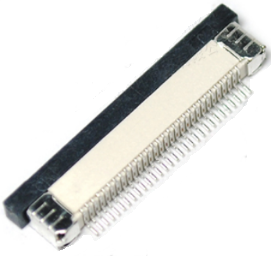 FPC连接器接口定义(可通过外接30PIN FPC连接线，实现对射频板通讯及其控制。)2GND电源地FPC连接器接口定义(可通过外接30PIN FPC连接线，实现对射频板通讯及其控制。)3GND电源地FPC连接器接口定义(可通过外接30PIN FPC连接线，实现对射频板通讯及其控制。)4GND电源地FPC连接器接口定义(可通过外接30PIN FPC连接线，实现对射频板通讯及其控制。)5GND电源地FPC连接器接口定义(可通过外接30PIN FPC连接线，实现对射频板通讯及其控制。)6VCCDC电源输入3.5V～17VFPC连接器接口定义(可通过外接30PIN FPC连接线，实现对射频板通讯及其控制。)7VCCDC电源输入3.5V～17VFPC连接器接口定义(可通过外接30PIN FPC连接线，实现对射频板通讯及其控制。)8VCCDC电源输入3.5V～17VFPC连接器接口定义(可通过外接30PIN FPC连接线，实现对射频板通讯及其控制。)9VCCDC电源输入3.5V～17VFPC连接器接口定义(可通过外接30PIN FPC连接线，实现对射频板通讯及其控制。)10VCCDC电源输入3.5V～17VFPC连接器接口定义(可通过外接30PIN FPC连接线，实现对射频板通讯及其控制。)11VCCDC电源输入3.5V～17VFPC连接器接口定义(可通过外接30PIN FPC连接线，实现对射频板通讯及其控制。)12VCCDC电源输入3.5V～17VFPC连接器接口定义(可通过外接30PIN FPC连接线，实现对射频板通讯及其控制。)13VCCDC电源输入3.5V～17VFPC连接器接口定义(可通过外接30PIN FPC连接线，实现对射频板通讯及其控制。)14VCCDC电源输入3.5V～17VFPC连接器接口定义(可通过外接30PIN FPC连接线，实现对射频板通讯及其控制。)15VCCDC电源输入3.5V～17VFPC连接器接口定义(可通过外接30PIN FPC连接线，实现对射频板通讯及其控制。)16GND电源地FPC连接器接口定义(可通过外接30PIN FPC连接线，实现对射频板通讯及其控制。)17GND电源地FPC连接器接口定义(可通过外接30PIN FPC连接线，实现对射频板通讯及其控制。)18GND电源地FPC连接器接口定义(可通过外接30PIN FPC连接线，实现对射频板通讯及其控制。)19GND电源地FPC连接器接口定义(可通过外接30PIN FPC连接线，实现对射频板通讯及其控制。)20GND电源地FPC连接器接口定义(可通过外接30PIN FPC连接线，实现对射频板通讯及其控制。)21UART_RXDUART  TTL电平FPC连接器接口定义(可通过外接30PIN FPC连接线，实现对射频板通讯及其控制。)22UART_TXDUART  TTL电平FPC连接器接口定义(可通过外接30PIN FPC连接线，实现对射频板通讯及其控制。)23EN使能控制脚（低电平有效，高电平断电）FPC连接器接口定义(可通过外接30PIN FPC连接线，实现对射频板通讯及其控制。)24GPIO 1GPIO1 输入/输出（可定义）FPC连接器接口定义(可通过外接30PIN FPC连接线，实现对射频板通讯及其控制。)25BEEP蜂鸣器控制信号(如需使用需外接驱动)FPC连接器接口定义(可通过外接30PIN FPC连接线，实现对射频板通讯及其控制。)26GPIO 3GPIO3 输入/输出（可定义）FPC连接器接口定义(可通过外接30PIN FPC连接线，实现对射频板通讯及其控制。)27GPIO 4GPIO4 输入/输出（可定义）FPC连接器接口定义(可通过外接30PIN FPC连接线，实现对射频板通讯及其控制。)28GPIO 5GPIO5 输入/输出（可定义）FPC连接器接口定义(可通过外接30PIN FPC连接线，实现对射频板通讯及其控制。)29GND电源地FPC连接器接口定义(可通过外接30PIN FPC连接线，实现对射频板通讯及其控制。)30GND电源地15PIN插座连接器接口定义(可通过外接15PIN连接线，实现对射频板通讯及其控制)1GND电源地15PIN插座连接器接口定义(可通过外接15PIN连接线，实现对射频板通讯及其控制)2GND电源地15PIN插座连接器接口定义(可通过外接15PIN连接线，实现对射频板通讯及其控制)3VCCDC电源输入3.5V～17V15PIN插座连接器接口定义(可通过外接15PIN连接线，实现对射频板通讯及其控制)4VCCDC电源输入3.5V～17V15PIN插座连接器接口定义(可通过外接15PIN连接线，实现对射频板通讯及其控制)5GPIO_3GPIO3 输入\输出（可定义）15PIN插座连接器接口定义(可通过外接15PIN连接线，实现对射频板通讯及其控制)6GPIO_4GPIO4 输入\输出（可定义）15PIN插座连接器接口定义(可通过外接15PIN连接线，实现对射频板通讯及其控制)7GPIO_1GPIO1 输入\输出（可定义）15PIN插座连接器接口定义(可通过外接15PIN连接线，实现对射频板通讯及其控制)8BEEP蜂鸣器控制信号(如需使用需外接驱动)15PIN插座连接器接口定义(可通过外接15PIN连接线，实现对射频板通讯及其控制)9UART_RXDUART  TTL电平15PIN插座连接器接口定义(可通过外接15PIN连接线，实现对射频板通讯及其控制)10UART_TXDUART  TTL电平15PIN插座连接器接口定义(可通过外接15PIN连接线，实现对射频板通讯及其控制)11NG空脚15PIN插座连接器接口定义(可通过外接15PIN连接线，实现对射频板通讯及其控制)12NG空脚15PIN插座连接器接口定义(可通过外接15PIN连接线，实现对射频板通讯及其控制)13NG空脚15PIN插座连接器接口定义(可通过外接15PIN连接线，实现对射频板通讯及其控制)14EN使能控制脚（低电平有效，高电平断电）15PIN插座连接器接口定义(可通过外接15PIN连接线，实现对射频板通讯及其控制)15GPIO_5GPIO5 输入\输出（可定义）